#весенняянеделядобра25#Родители, воспитанники и педагоги принимают участие в неделе добра. Сегодня отнесли подарки в детскую городскую инфекционную больницу. 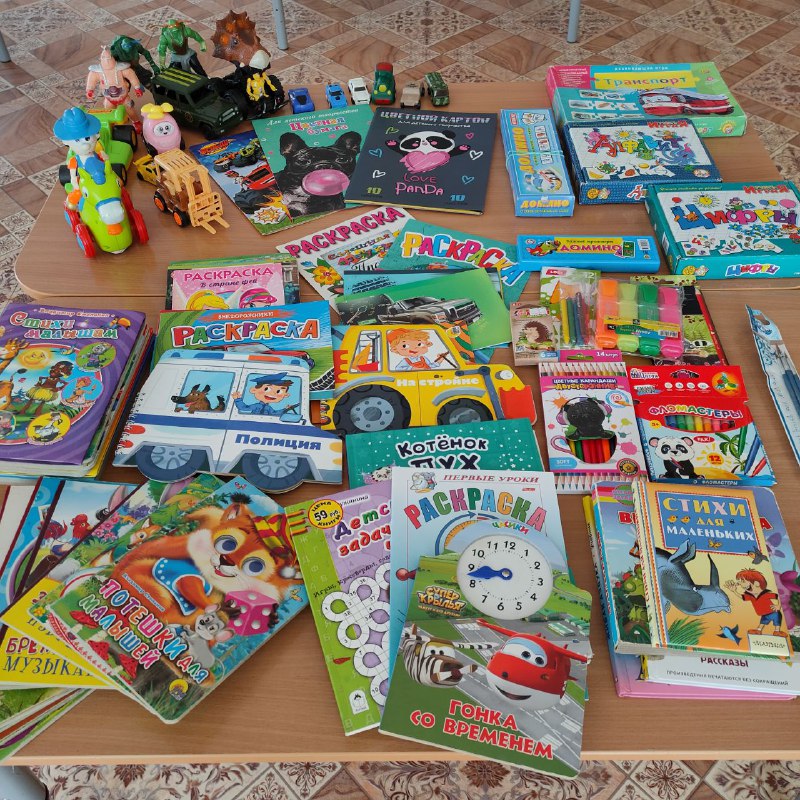 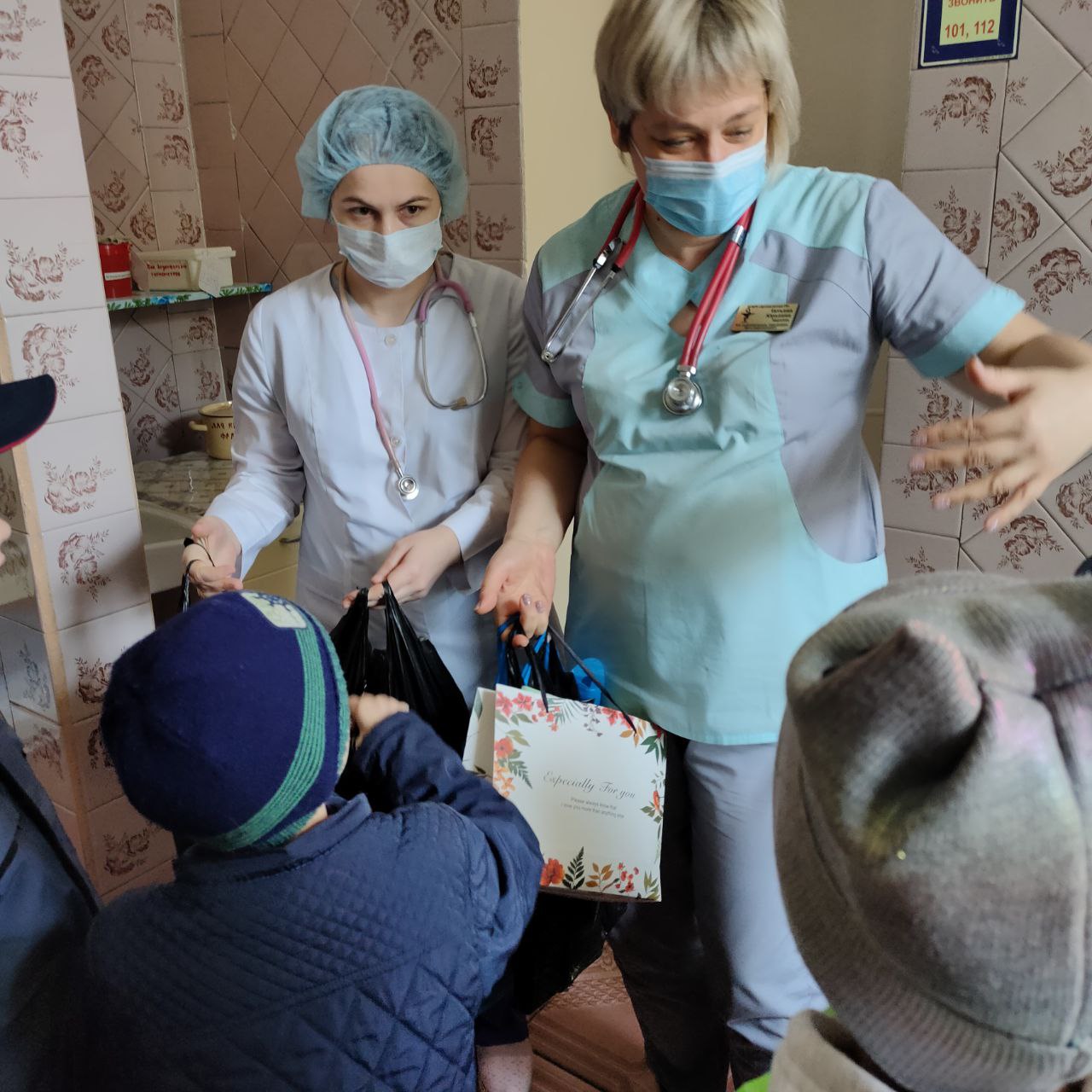 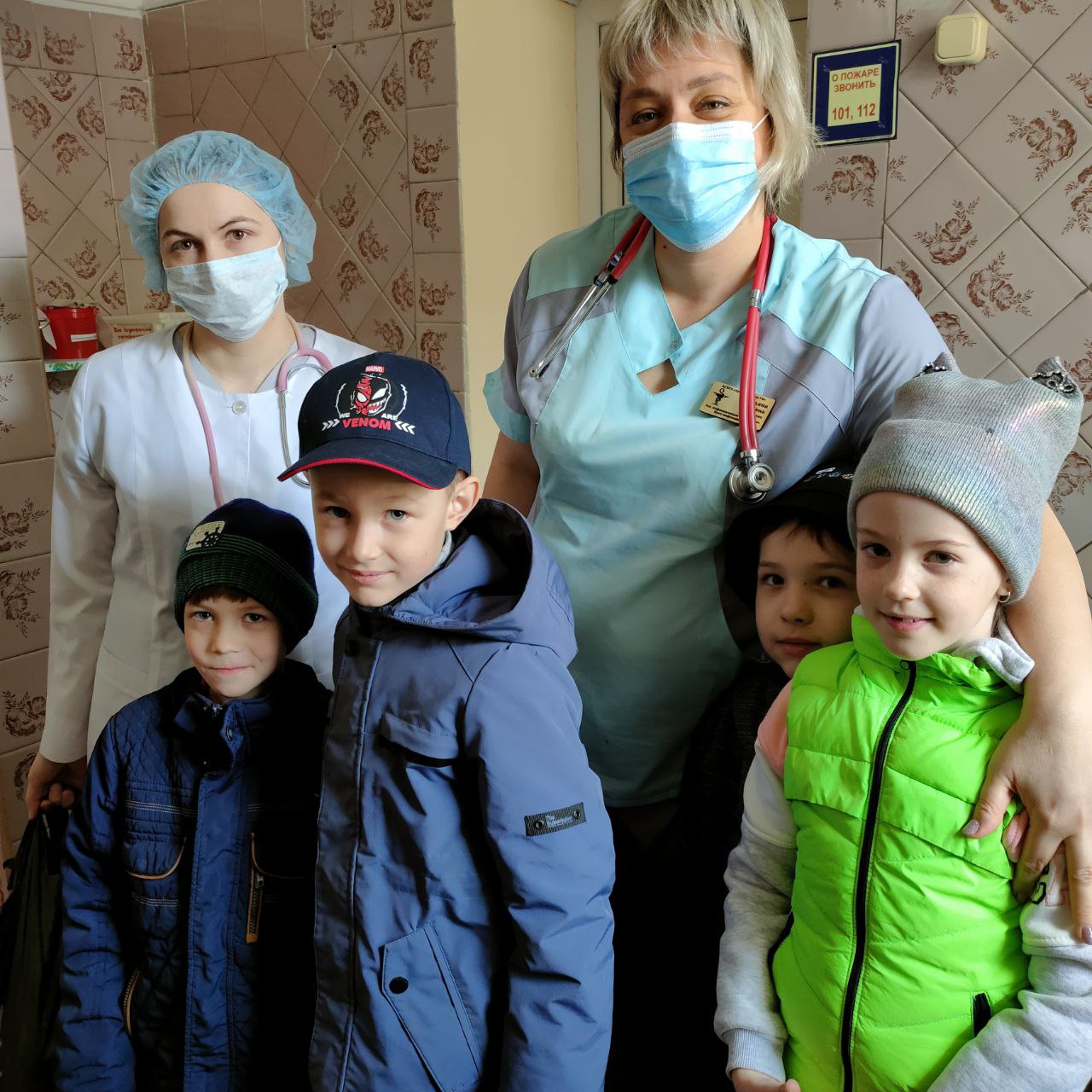 #весенняянеделядобра25#рсм25#пкдм25#Команда "Ёлочка" МДОБУ9 (родители, воспитанники, педагоги) собрали и передали организации "Сердце на ладони" корм и наполнители для братьев наших меньших.Неделя добрых дел даёт каждому право на добрый поступок!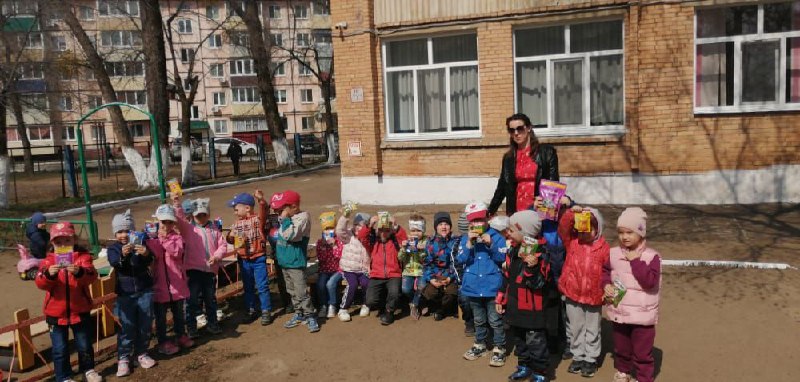 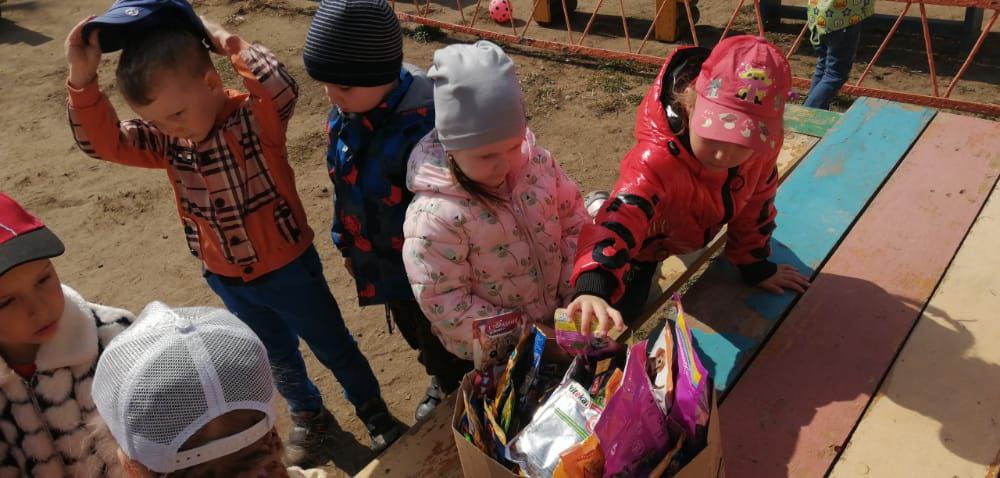 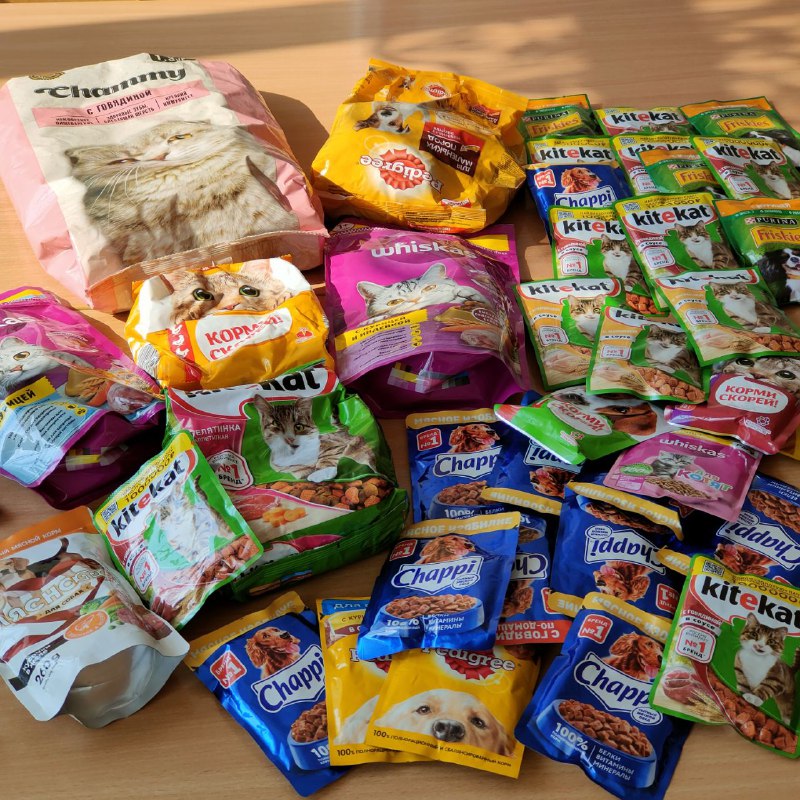 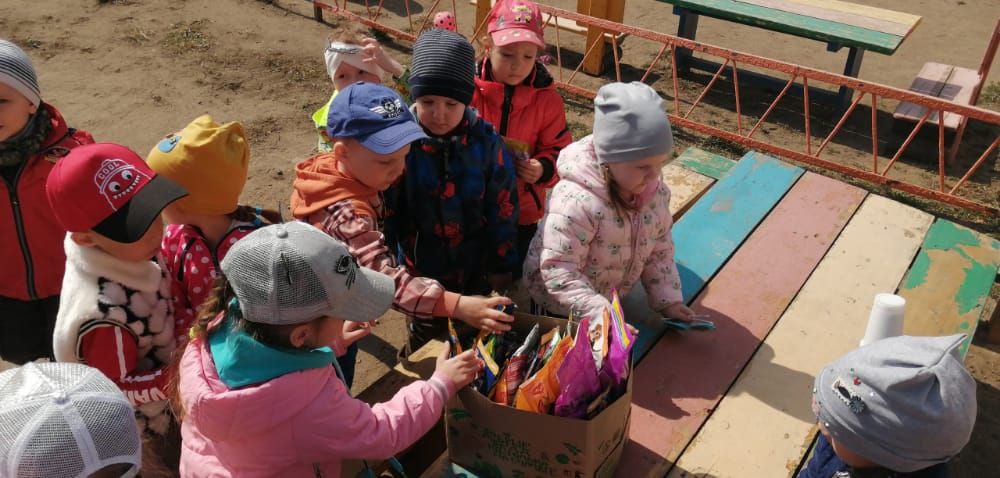 